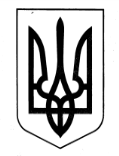 ХАРКІВСЬКА ОБЛАСНА ДЕРЖАВНА АДМІНІСТРАЦІЯДЕПАРТАМЕНТ НАУКИ І ОСВІТИ НАКАЗПро проведення обласногопедагогічного форуму З метою організаційного забезпечення проведення обласного педагогічного форуму за темою «Освіта Харківщини: виклики сьогодення та завдання з організації якісного освітнього процесу у 2020/2021 навчальному році» в межах проведення обласного серпневого педагогічного тижня,  керуючись статтею 6 Закону України «Про місцеві державні адміністрації»,НАКАЗУЮ:1. ПРОВЕСТИ обласний педагогічний форум педагогічних працівників Харківської області у формі відкритої педагогічної конференції.Термін: до 01.09.20202. Ректору комунального вищого навчального закладу «Харківська академія неперервної освіти» (Любов ПОКРОЄВА) здійснити витрати відповідно до затвердженого кошторису на 2020 рік по КПКВК 0611140, КФКВК 0950, КЕКВ 2282 за рахунок відповідних коштів Програми розвитку освіти «Новий освітній простір Харківщини» на 2019 – 2023 роки, що додається.3. Начальнику відділу економіки, фінансування та бухгалтерського обліку Департаменту науки і освіти Харківської обласної державної адміністрації (Світлана  ДРИГАЙЛО) забезпечити фінансування видатків згідно із затвердженим кошторисом.Директор Департаменту						Анжеліка КРУТОВАВізи:25.08.2020Харків№ 101Заступник директора Департаменту науки і освіти Харківської обласної державної адміністрації – начальник управління освіти «_____» ___________________________Володимир ІГНАТЬЄВНачальник відділу економіки, фінансування та бухгалтерського обліку  Департаменту науки і освіти Харківської обласної державної адміністрації – головний бухгалтер«_____» ___________________________Світлана ДРИГАЙЛОПровідний спеціаліст відділу загальної середньої, дошкільної освіти та ліцензування освітньої діяльності Департаменту науки і освіти Харківської обласної державної адміністрації (відповідальна за організацію діловодства в Департаменті)«_____» ___________________________Анна БОНДАРЕНКОНачальник управління правового забезпечення структурних підрозділів  Харківської обласної державної адміністрації«_____» ___________________________Сергій ВАСИЛЬЄВ